«Приходите в гости к нам!»   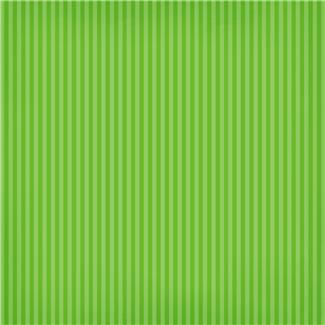  26.10.15 – 30.10.15 в средней группе детского сада «Малышок» прошла тематическая неделя под названием:  «Приходите в гости к нам!»  Для родителей и молодых педагогов.  Ребята закрепили знания о перелетных, оседлых птицах. И узнали много новой информации о зимующих птицах. Каждый новый день начинался с пения птиц  (аудиозапись «Голоса птиц»)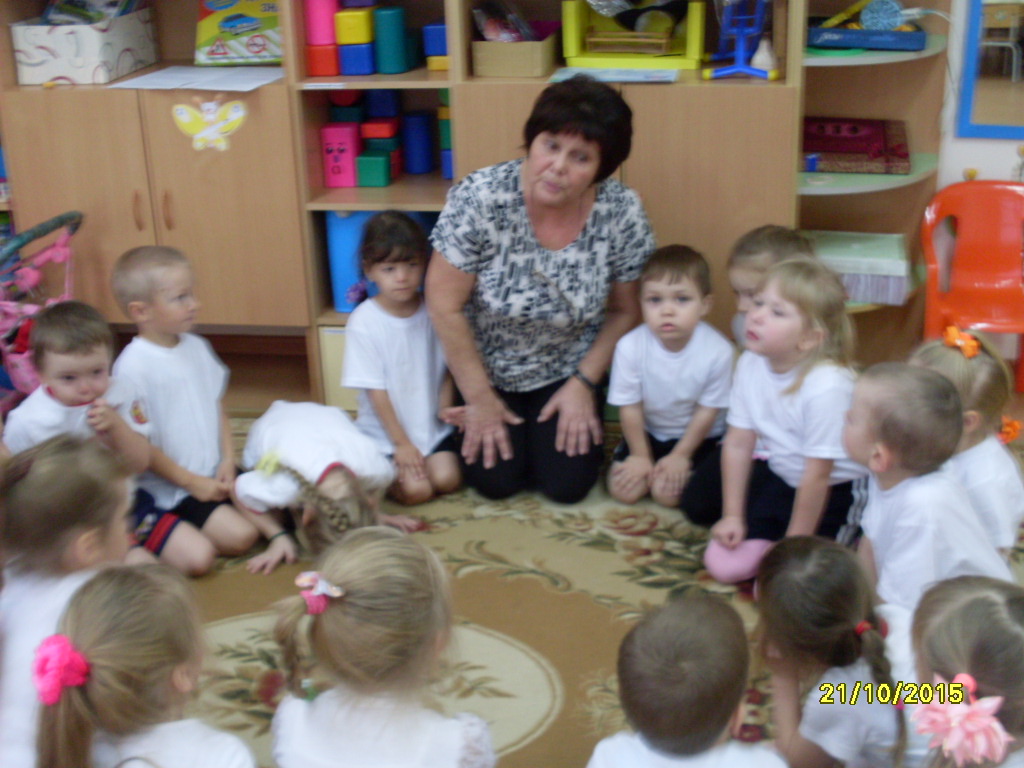  Утренняя гимнастика «Птички - невелички»



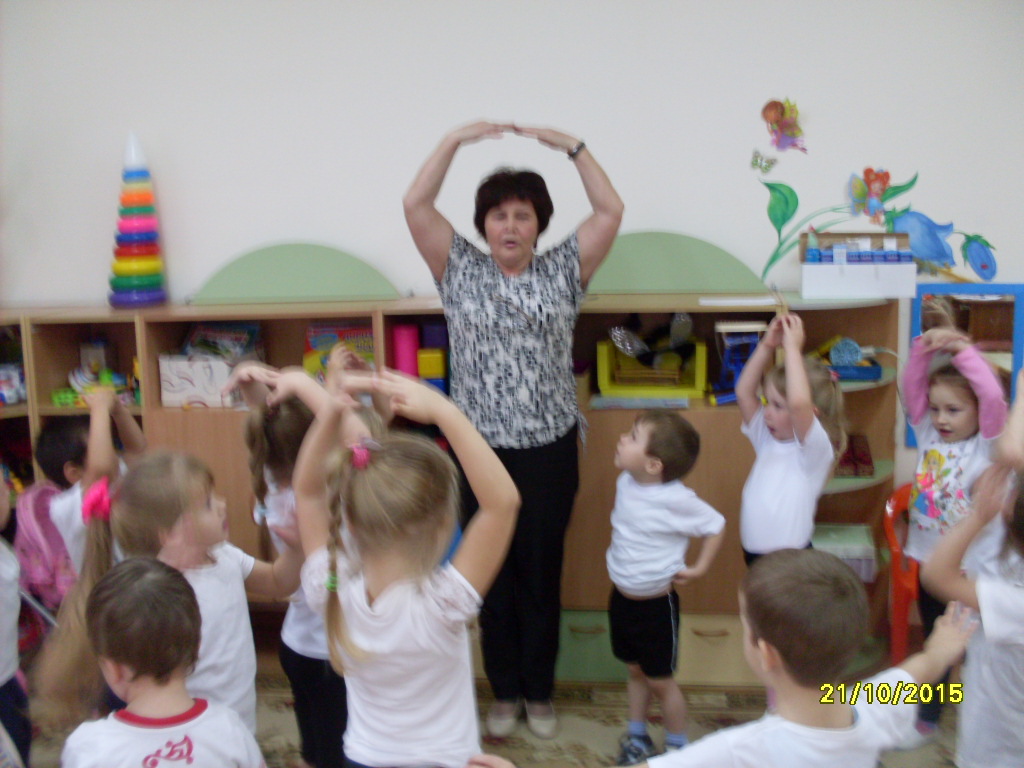 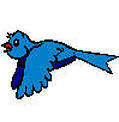  Учились этикету  общения «Чем больше в мире доброты, тем счастливей я и ты».

Играли в подвижные игры:  «Вороны и гнезда»; «Птицы в гнездышках»; Воробушки и автомобиль»; «Сова», «Любопытная сорока»; «Перелет птиц»




 

Рассматривали  с детьми картины, альбомы, открытки, иллюстрации,  с изображениями птиц и  учились отгадывать загадки о птицах.



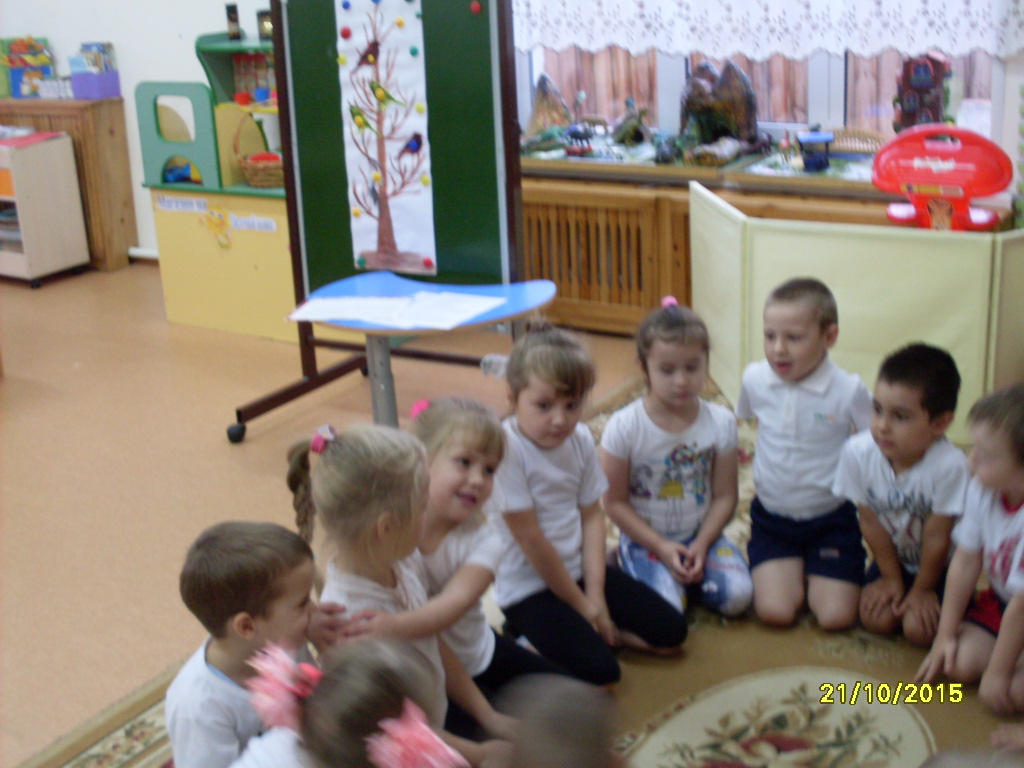 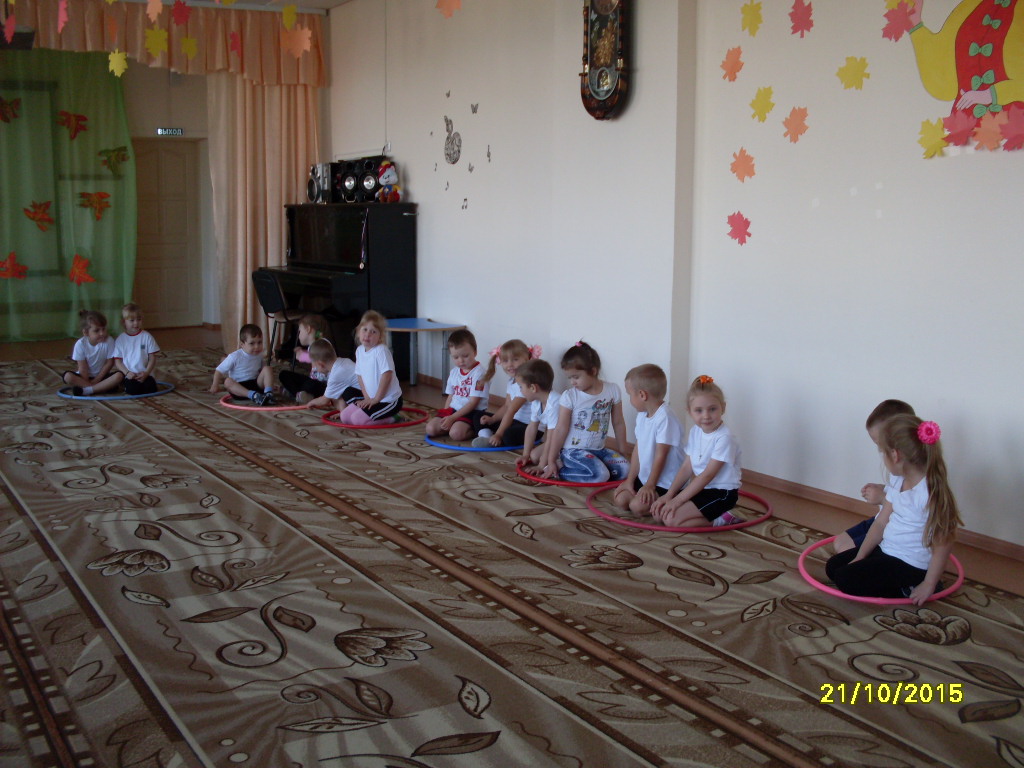 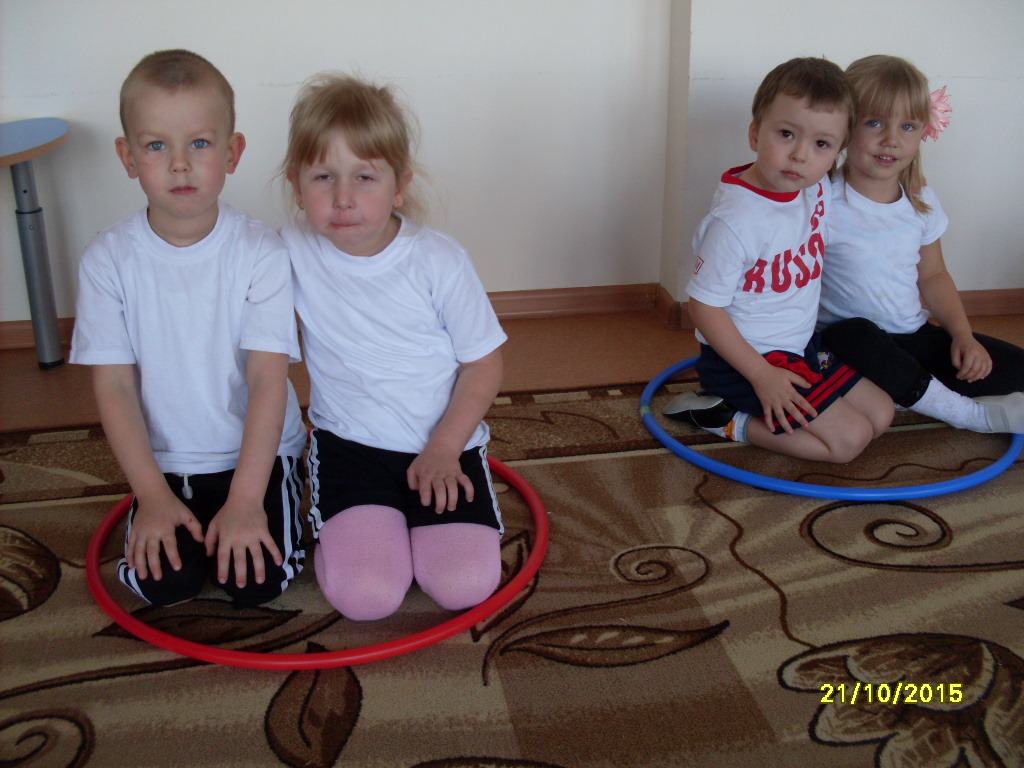 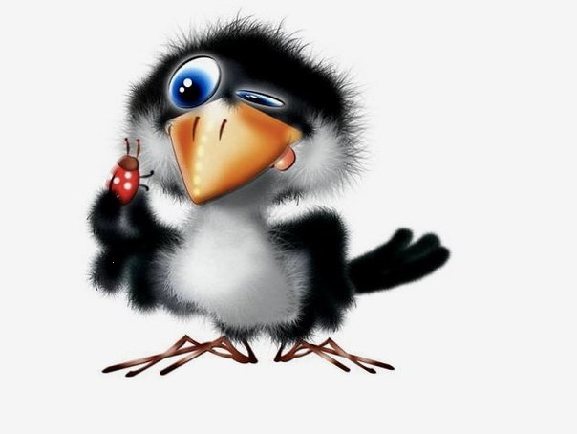 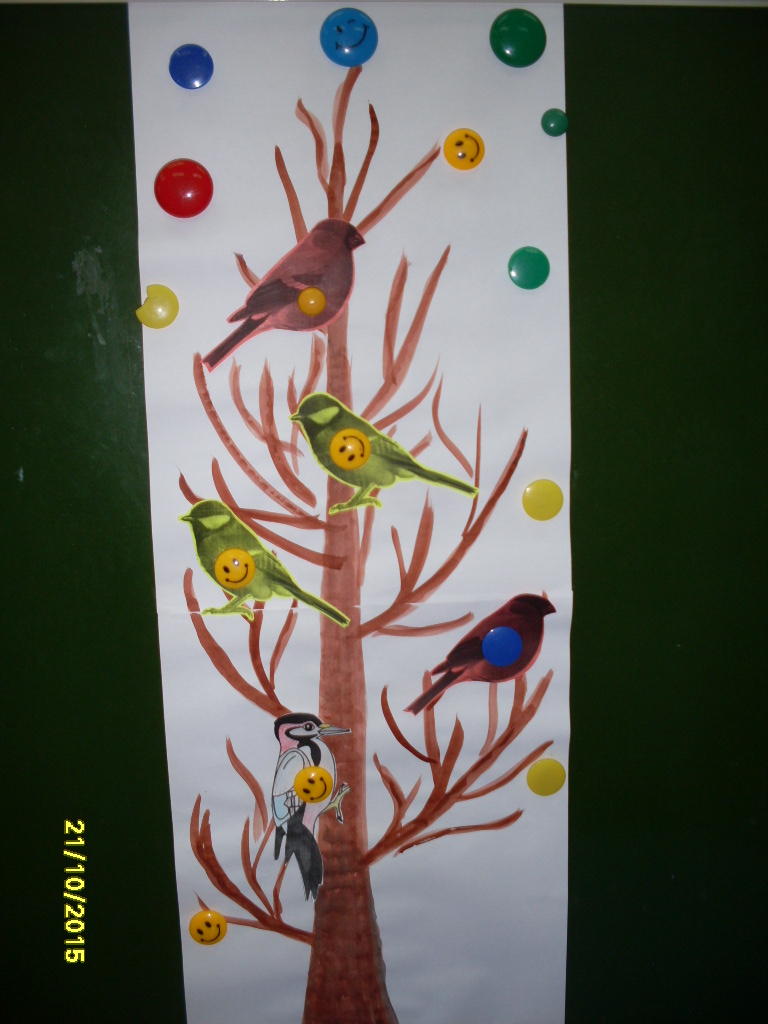 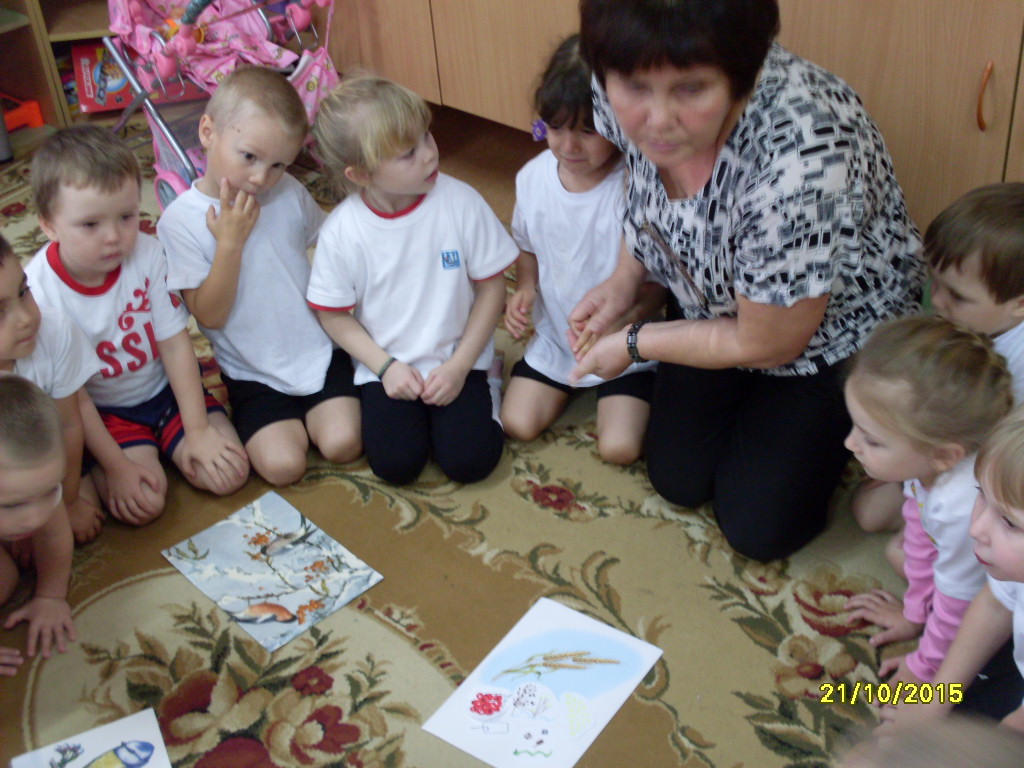 Узнали, чем питаются зимующие птицы.





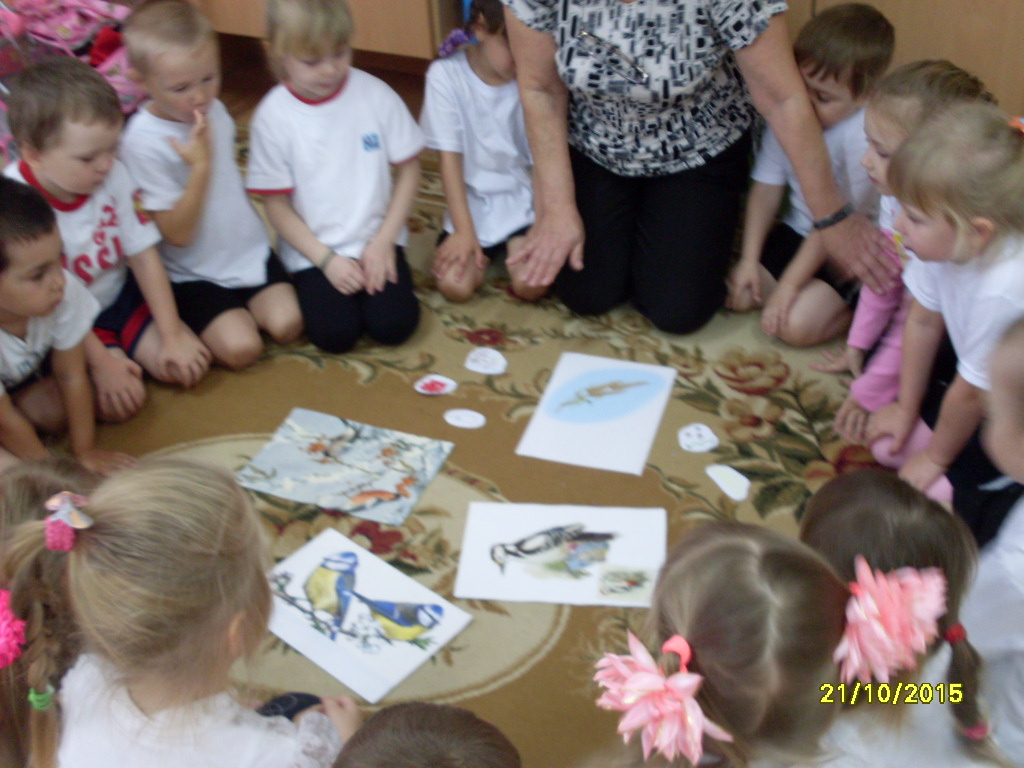 









Читали стихотворение Н. Рубцова «Воробей» и «Ворона»;  В. Бианки «Лесные домишки»; Е  Чарушин про сороку»….  Учились составлять короткий описательный рассказ по картине «Птицы зимой»  Закрепили умение самостоятельно подбирать слова, сходные и несходные по звучанию. Узнали  о том, что звуки в слове чередуются друг за другом.




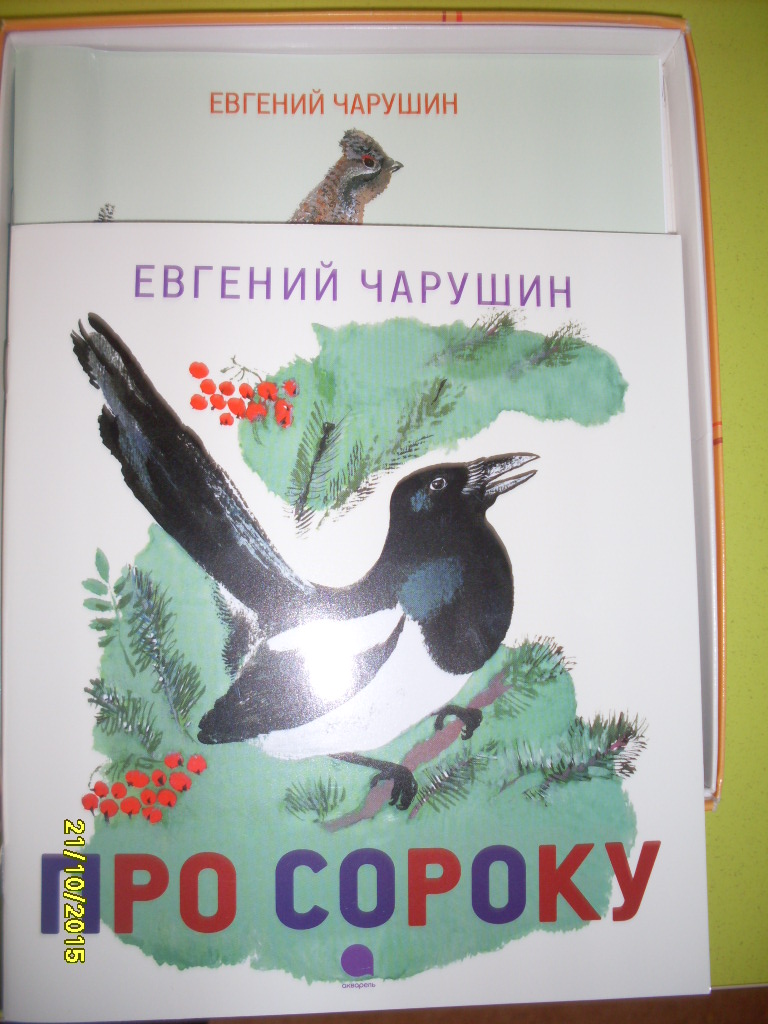 

Рисовали по трафаретам  красивую птицу; Выпустили  плакат  «Покормите птиц зимой»;  Конструировали:  кормушку для птиц; Выполнили аппликацию : «Сказочная птица»;  Лепили: «Птички прилетели на кормушку, и клюют зернышки» (коллективная композиция) 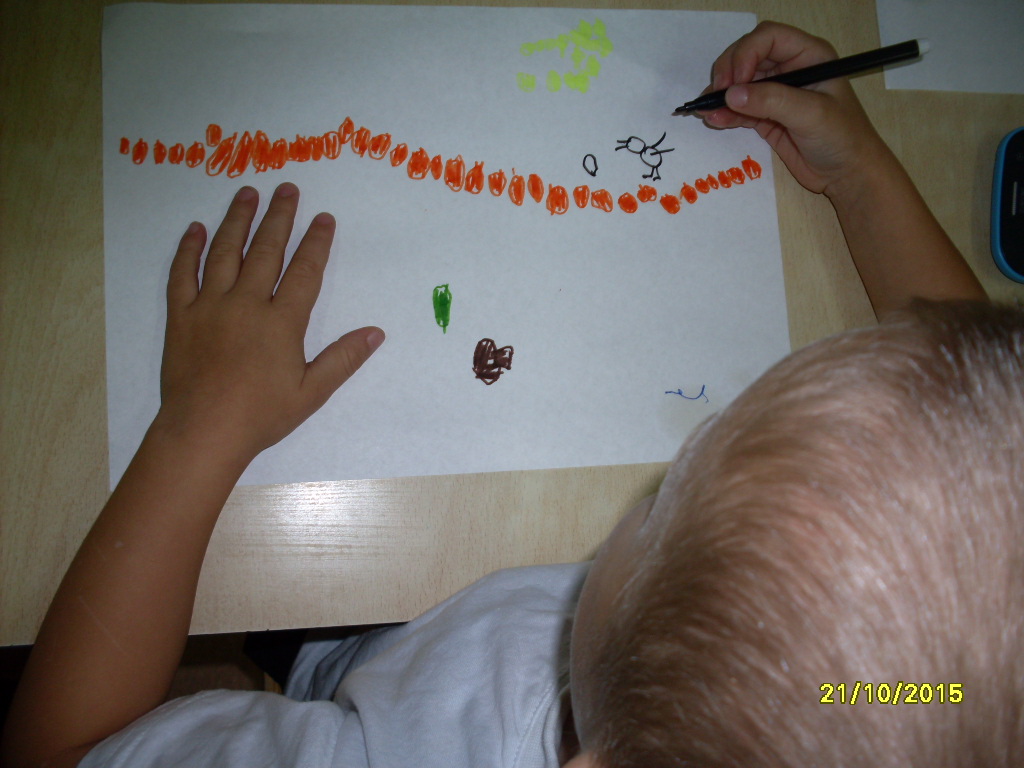 К нам прилетали  странные птицы, (геометрические) о чем сообщила нам сорока. Выкладывали птиц из счетных палочек, и прищепок.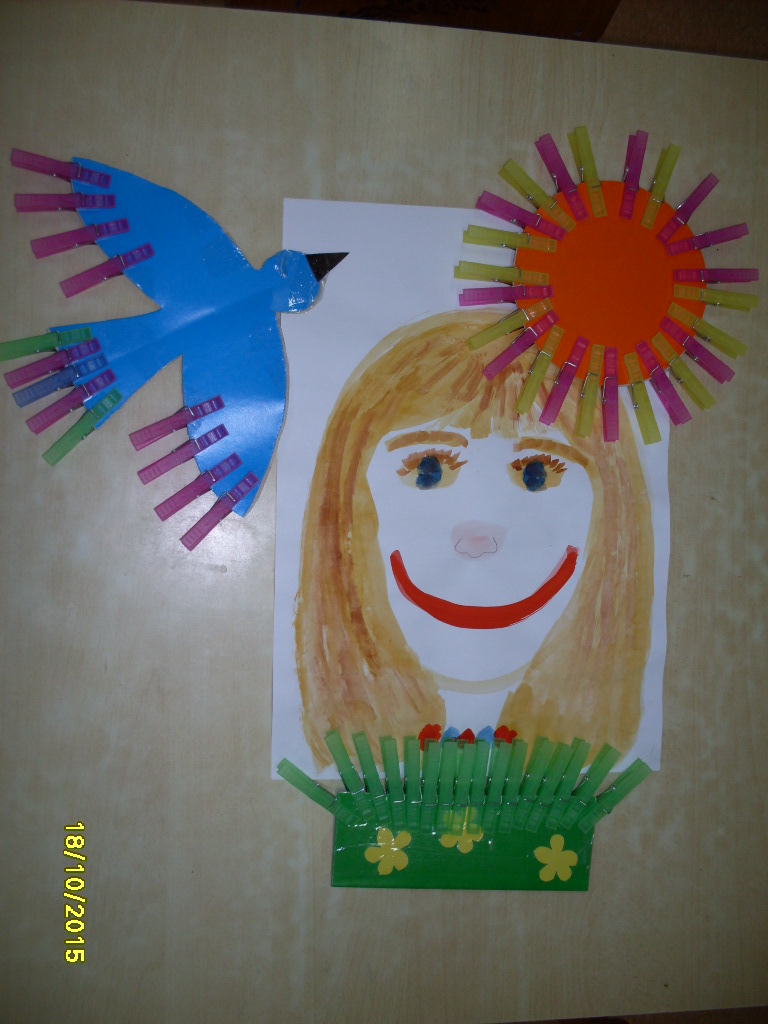 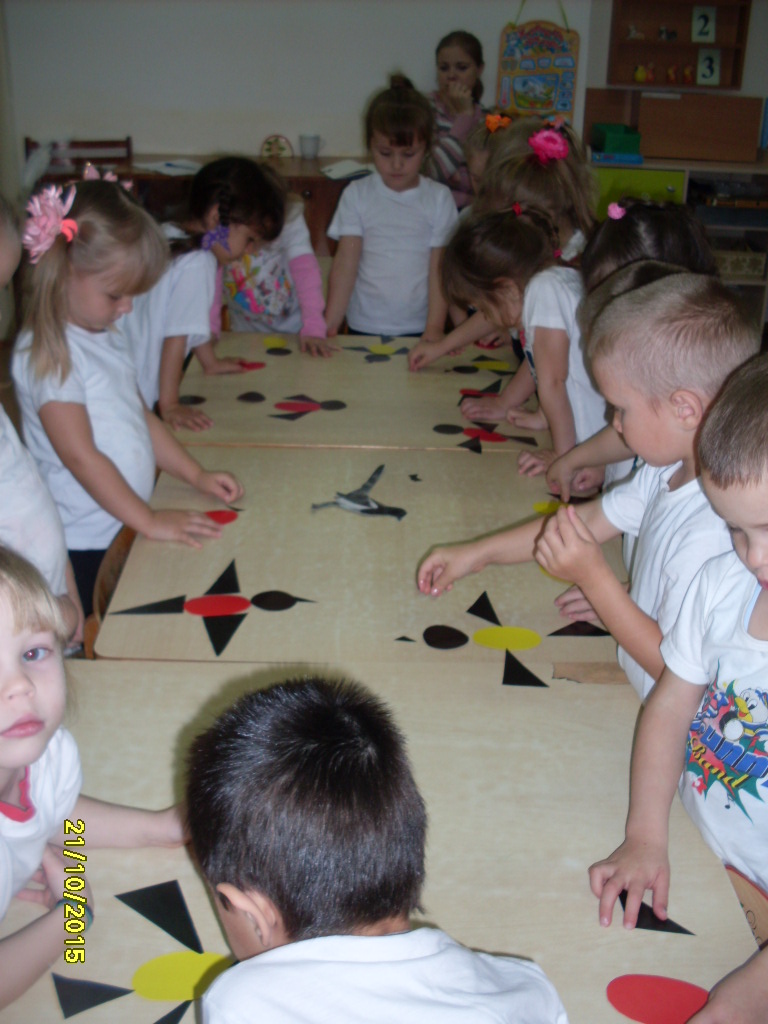 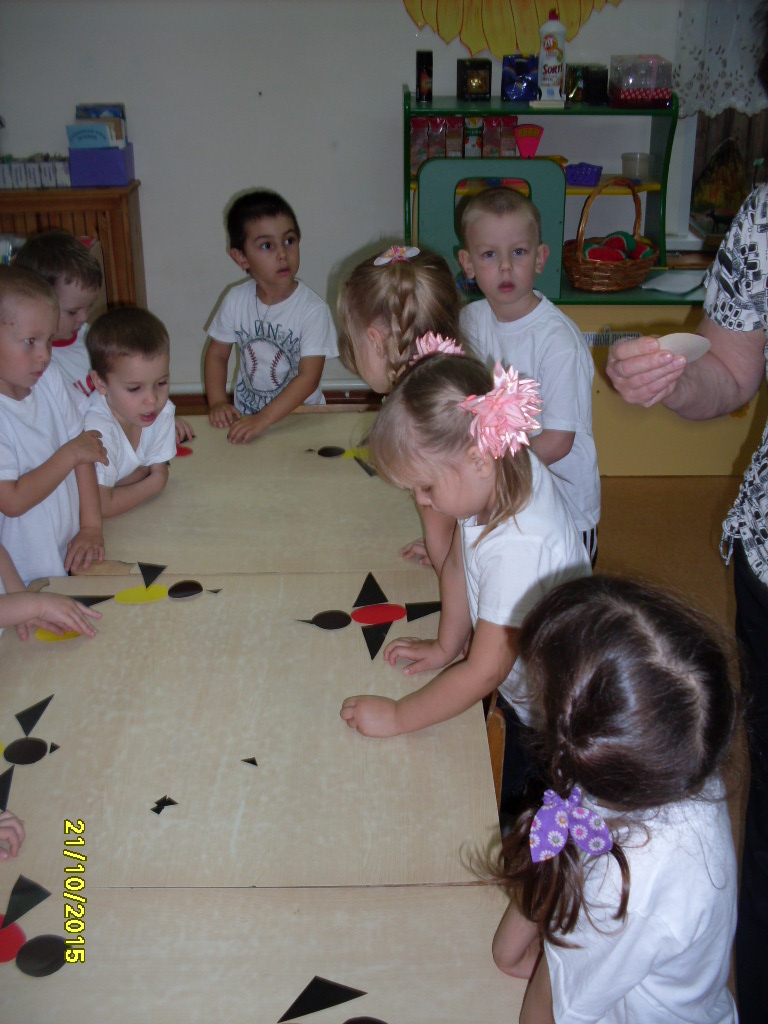 







Объявили родителям, что в первый  день зимы  пройдет акция «Покормите птиц», в которой примут  участие  дети и родители. Для участия в этой акции необходимо изготовить кормушку для птиц.


                    Приходите в гости к нам! 










